Hallo Collega, NoorderSport zal in de week van 7 t/m 11 november voor alle eerste jaar studenten van Noorderpoort een leefstijltest aanbieden. De studenten zullen tijdens de sportles in 30 minuten een fittest doen, waarbij kracht, conditie, lenigheid en BMI in kaart worden gebracht. Daarnaast wordt een online leefstijltest afgenomen, waarbij vragen worden gesteld over de BRAVO-factoren. 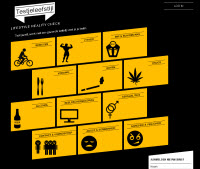 De studenten loggen in met eigen student ID en geboortedatum als wachtwoord. Direct na het inloggen kan de student het wachtwoord zelf aanpassen. De invoer van de thema's is privé. Zowel docenten als de makers van testjeleefstijl kunnen geen individuele informatie bekijken. Het is voor de studenten een inkijk in eigen leefstijl en geeft aan welke thema's nog aandacht behoeven voor het bevorderen van vitaliteit en leefstijl balans. Studenten kunnen o.b.v. de uitkomsten  zich opgeven voor individueel beweeg en voedingsadvies. NoorderSport en T&O  kunnen wel de gemiddelde uitkomsten bekijken per afzonderlijke locatie en Noorderpoort breed. Op deze manier kunnen we bekijken waar nog aandachtspunten liggen per locatie m.b.t. het stimuleren van een gezonde leefstijl van onze studenten.  U bent van harte welkom om bij uw klas aan te sluiten. Wij zullen ook met de studenten de bovenstaande informatie delen. Wij hopen bij deze u voldoende te hebben geïnformeerd. Voor vragen kunt u contact opnemen met de locatiecontactpersoon voor uw Noorderpoort locatie.Stijn Lechner: Business & Administratie    Arjan Veenstra: Gezondheid Zorg & Welzijn   Anne Loes Weusthof: Kunst & Multimedia    Hans Robben: ICT & Technologie    Jordy Potma: Euroborg    Gerard Duitscher: Automotive & Logistiek Sportieve  Groet,  NoorderSport Floor Bosch   